INVITAȚIECOMPANIA DE APĂ OLTENIA S.A., în calitate de Operator Regional al serviciilor de alimentare cu apă și canalizare și beneficiar al PROIECTULUI „DIGITALIZAREA ACTIVITATII COMPANIEI DE APA OLTENIA” PRIN ACHIZITIA DE ECHIPAMENTE SI SOFTWARE SPECIFICE” , finanțat de Uniunea Europeană (UE) din Fondul de Coeziune prin Programul Operațional Infrastructura Mare 2014-2020vă invită să participați la Conferința de presă privind finalizarea Proiectului.Evenimentul va avea loc în data de 28 decembrie 2023, ora 10:00, la adresa: Str. Brestei nr. 133.Director General,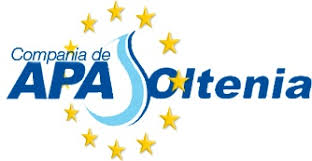 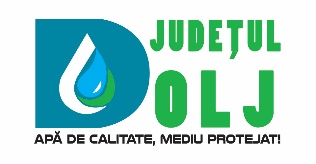 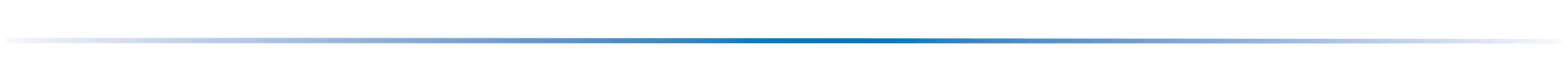 